АДМИНИСТРАЦИЯ ВЕСЬЕГОНСКОГОМУНИЦИПАЛЬНОГО ОКРУГАТВЕРСКОЙ ОБЛАСТИПОСТАНОВЛЕНИЕг. Весьегонск13.05.2024                                                                                                                          № 283В соответствии с Порядком принятия решений о разработке муниципальных программ, формирования, реализации и проведения оценки эффективности реализации муниципальных программ в Весьегонском муниципальном округе  Тверской области, утверждённым постановлением Администрации  Весьегонского муниципального округа Тверской области от 30.12.2020  № 651п о с т а н о в л я е т:         1. Внести следующие изменения в постановление Администрации Весьегонского муниципального округа от 29.12.2023 №701 «Об утверждении муниципальной программы Весьегонского муниципального округа Тверской области «Молодёжь Весьегонского муниципального округа Тверской области» на 2024 – 2029 годы»(далее–постановление):  1.1. Приложение №1к постановлению изложить в новой редакции согласно приложению №1 к настоящему постановлению.        2. Обнародовать настоящее постановление на информационных стендах Администрации Весьегонского муниципального округа и  разместить на официальном сайте Администрации Весьегонского муниципального округа Тверской области   в информационно-телекоммуникационной сети Интернет.        3.Контроль за исполнением настоящего постановления возложить на заместителя Главы, заведующего Отделом культуры Администрации Весьегонского муниципального округа  Живописцеву Е.А.       4. Настоящее постановление вступает в силу со дня его принятия. 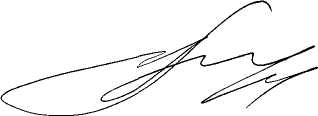 Глава Весьегонскогомуниципального округа                                                                                       А.В. ПашуковО внесении изменений в постановлениеАдминистрации Весьегонского муниципального округа от 29.12.2023 № 701